BMW
Corporate CommunicationsInformacja prasowa
październik 2015
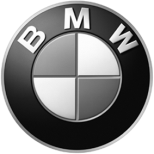 BMW Group PolskaAdres:Ul. Wołoska 22A02-675 WarszawaTelefon*48 (0)22 279 71 00Fax+48 (0)22  331 82 05www.bmw.pl Ruszaj w miasto z energią!Do 23 października trwa akcja iTaxi oraz BMW. Na ulicę Warszawy wyjadą ciche i nowoczesne auta elektryczne BMW i3. W ramach promocji, każdy kto w aplikacji iTaxi "upoluje"  samochód oznaczony firmowym logo BMW, będzie mógł za darmo przejechać się elektrycznym autem.Dla pasażerów jest to okazja żeby osobiście poznać zalety tego nowoczesnego pojazdu i przekonać się, że samochód na prąd może posiadać futurystyczną sylwetkę, luksusowe wnętrze i sportowe przyspieszenie. BMW i3 to rewolucja w motoryzacji, ale też w pełni użyteczne, wygodne i oszczędne auto miejskie. To kolejny raz kiedy iTaxi oferuje swoim klientom możliwość testowania ciekawych modeli samochodów. Jak podkreślił Stefan Batory, Prezes Zarządu iTaxi: "Tego typu promocję cieszą się sporym powodzeniem wśród naszych pasażerów, ale myślę, że tym razem zainteresowanie będzie wyjątkowo duże ponieważ BMW i3 to niecodzienny widok na warszawskich ulicach. Cieszę się, że na czas trwania akcji flotę iTaxi zasilą tak zaawansowane technologicznie samochody bo świetnie pasują do naszej oferty, czyli do aplikacji mobilnej". BMW i3 można zamawiać w iTaxi do 23 października (z wyłączeniem niedzieli) na terenie Warszawy. Więcej szczegółów na temat akcji oraz informacje o godzinach, w których jeżdżą elektryczne BMW można znaleźć na stronie: http://itaxi.pl/ruszajwmiasto/ .W przypadku pytań prosimy o kontakt z:Katarzyna Gospodarek, Corporate Communications ManagerTel.: +48 728 873 932, e-mail: katarzyna.gospodarek@bmw.plBMW GroupBMW Group, w której portfolio znajdują się marki BMW, MINI oraz Rolls-Royce, jest światowym liderem wśród producentów samochodów i motocykli segmentu premium. Oferuje również usługi finansowe, a także z zakresu mobilności. Firma posiada 30 zakładów produkcyjnych i montażowych w 14 państwach oraz ogólnoświatową sieć sprzedaży w ponad 140 krajach. W 2014 roku BMW Group sprzedała na całym świecie ok. 2,118 mln samochodów oraz 123 000 motocykli. W 2013 r. jej zysk przed opodatkowaniem wyniósł 7,91 mld euro przy dochodach 76,06 mld euro (dane za rok finansowy). Na dzień 31 grudnia 2013 r. globalne zatrudnienie sięgało 110 351 pracowników.Źródłem sukcesu BMW Group jest długofalowe planowanie oraz działanie w sposób odpowiedzialny. Ważną częścią strategii firmy jest zrównoważony rozwój w aspekcie społecznym i ochrony środowiska w całym łańcuchu dostaw, pełna odpowiedzialność za produkt oraz  zobowiązania na rzecz oszczędzania zasobów. Polityka ta stanowi integralną część strategii rozwoju przedsiębiorstwa.www.bmwgroup.com Facebook: http://www.facebook.com/BMW.PolskaTwitter: http://twitter.com/BMWGroupYouTube: http://www.youtube.com/BMWGroupview